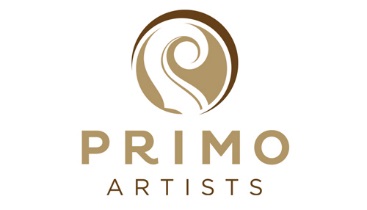 ARNAUD SUSSMANNFULL BIOGRAPHYWinner of a 2009 Avery Fisher Career Grant, Arnaud Sussmann has distinguished himself with his unique sound, bravura and profound musicianship.  Minnesota’s Pioneer Press writes, “Sussmann has an old-school sound reminiscent of what you'll hear on vintage recordings by Jascha Heifetz or Fritz Kreisler, a rare combination of sweet and smooth that can hypnotize a listener.  His clear tone [is] a thing of awe-inspiring beauty, his phrasing spellbinding.”A thrilling young musician capturing the attention of classical critics and audiences around the world, Arnaud Sussmann has appeared with the American Symphony Orchestra, Stamford Symphony, Chattanooga Symphony, Minnesota Sinfonia, Lexington Philharmonic, Jerusalem Symphony and France’s Nice Orchestra.  Further concerto appearances have included a tour of Israel and concerts at Lincoln Center’s Alice Tully Hall, Dresden Music Festival in Germany and at the Phillips Collection in Washington, D.C.  Mr. Sussmann has been presented in recital in Omaha on the Tuesday Musical Club series, New Orleans by the Friends of Music, Tel Aviv at the Museum of Art and at the Louvre Museum in Paris.  He has also given concerts at the OK Mozart, Moritzburg, Caramoor, Music@Menlo, La Jolla SummerFest, Mainly Mozart, Seattle Chamber Music, Bridgehampton and the Moab Music festivals. Arnaud Sussmann has performed with many of today’s leading artists including Itzhak Perlman, Menahem Pressler, Gary Hoffman, Shmuel Ashkenazi, Wu Han, David Finckel, Jan Vogler and members of the Emerson String Quartet.  He has worked with conductors such as Robert Moody, Anu Tali, Peter Bay and Leon Botstein.  A dedicated chamber musician, he has been a member of the Chamber Music Society of Lincoln Center since 2006 and has regularly appeared with them in New York and on tour, including a recent concert at London’s Wigmore Hall.Born in Strasbourg, France and based now in New York City, Arnaud Sussmann trained at the Conservatoire de Paris and the Juilliard School with Boris Garlitsky and Itzhak Perlman.  Winner of several international competitions, including the Andrea Postacchini of Italy and Vatelot/Rampal of France, he was named a Starling Fellow in 2006, an honor which allowed him to be Mr. Perlman’s teaching assistant for two years.A frequent recording artist, Arnaud Sussmann has released albums on Deutsche Grammophon’s DG Concert Series, Naxos, Albany Records and CMS Studio Recordings labels.  His solo debut disc, featuring three Brahms Violin Sonatas with pianist Orion Weiss, was released in December 2014 on the Telos Music Label. Arnaud Sussmann was recently signed for world general management with Charlotte Lee at Primo Artists.  For more information on Arnaud, visit www.arnaudsussmann.com.For any changes, please contact Charlotte Lee at Primo Artists at charlotte@primoartists.com